        КАРАР                                  №49/1                 ПОСТАНОВЛЕНИЕ  « 07 »сентябрь  2017 й.                                            «07» сентября  2017г.Об утверждении порядка общественного обсуждения проекта муниципальной программы «Формирование современной городской среды в сельском поселении Янгантауский сельсовет муниципального района Салаватский  район Республики Башкортостан»В соответствии с Федеральным законом от 6 октября 2003 года №131-Ф3 «Об общих принципах организации местного самоуправления в Российской Федерации», Правилами предоставления и распределения субсидий из федерального бюджета бюджетам субъектов Российской Федерации на поддержку государственных программ субъектов Российской Федерации и муниципальных программ формирования современной городской среды, утвержденными постановлением Правительства Российской Федерации от 10 февраля 2017 года №169, в целях реализации муниципальной программы «Формирование современной городской среды в сельском поселении Янгантауский сельсовет муниципального района Салаватский район Республики Башкортостан»ПОСТАНОВЛЯЮ:1. Утвердить порядок общественного обсуждения проекта муниципальной программы «Формирование современной городской среды в сельском поселении Янгантауский сельсовет муниципального района Салаватский  район Республики Башкортостан» согласно Приложению № 1 к данному постановлению.         2. Контроль за исполнением данного постановления оставляю за собой.Глава сельского поселения                                                                  А.Т.НабиевПриложение № 1к посановлению главы администрации сельского поселения Янгантауский сельсовет муниципального района Салаватский район Республики Башкортостан от 07 сентября 2017г. №49/1ПОРЯДОКобщественного обсуждения проекта муниципальной программы «Формирование современной городской среды в сельском поселении Янгантауский сельсовет муниципального района Салаватский район
Республики Башкортостан»1 .Общие положенияПорядок общественного обсуждения проекта муниципальной программы «Формирование современной городской среды в сельском поселении Янгантауский сельсовет муниципального района Салаватский район Республики Башкортостан» (далее - порядок) разработан в соответствии с Федеральным законом от 06.10.2003 № 131 -ФЗ «Об общих принципах организации местного самоуправления в Российской Федерации», ст. 24, ст.25 Федерального закона от 21.07.2014 №212- ФЗ «Об основах общественного контроля в Российской Федерации», Правилами предоставления и распределения субсидий из федерального бюджета бюджетам субъектов Российской Федерации на поддержку государственных программ субъектов Российской Федерации и муниципальных программ формирования современной городской среды, утвержденными постановлением Правительства Российской Федерации от 10.02.2017 № 169 и устанавливает порядок и сроки общественного обсуждения проекта муниципальной программы «Формирование современной городской среды в сельском поселении Янгантауский сельсовет муниципального района Салаватский район Республики Башкортостан» (далее - общественное обсуждение).Общественное обсуждение проводится в целях организации публичного обсуждения проекта муниципальной программы «Формирование современной городской среды в сельском поселении Янгантауский сельсовет муниципального района Салаватский район Республики Башкортостан» (далее - муниципальная программа) с участием в таком обсуждении уполномоченных лиц органов местного самоуправления, государственных и муниципальных организаций, иных органов и организаций, осуществляющих отдельные публичные полномочия, представителей граждан и общественных объединений, интересы которых затрагиваются данным проектом.На общественное обсуждение выносится проект муниципальной программы по формированию современной городской среды (реализация мероприятий по благоустройству территории) и обустройства мест массового отдыха населения в сельском поселении Янгантауский сельсовет муниципального района Салаватский район Республики Башкортостан.Основными принципами общественного обсуждения являются публичность и открытость. Участники общественного обсуждения вправе свободно выражать свое мнение и вносить предложения по вопросам, вынесенным на общественное обсуждение.2. Организация подготовки и проведения
общественного обсуждения2.1 .Организатором общественного обсуждения является администрация сельского поселения Янгантауский сельсовет муниципального района Салаватский район Республики Башкортостан (далее - организатор общественного обсуждения).Уполномоченным органом по организации подготовки и проведения общественных обсуждений является администрация сельского поселения Янгантауский сельсовет муниципального района Салаватский район Республики Башкортостан (далее - уполномоченный орган).Решение о проведении общественного обсуждения принимается организатором общественного обсуждения.Не позднее, чем за 3 дня до начала проведения общественного обсуждения, уполномоченный орган публикует в средствах массовой информации и размещает на официальном сайте сельского поселения Янгантауский сельсовет муниципального района Салаватский район Республики (далее - официальный сайт) информацию о проведении общественного обсуждения:о сроках начала и окончания проведения общественного обсуждения; о юридическом и электронном адресах, контактном телефоне уполномоченного органа;о порядке направления предложений и замечаний к проекту муниципальной программы;о требованиях к предложениям и замечаниям заинтересованных лиц.Вместе с информацией о проведении общественного обсуждения уполномоченный орган обеспечивает размещение на официальном сайте проекта муниципальной программы, а также утвержденные постановлением администрации:а)	порядок представления, рассмотрения и оценки предложений заинтересованных лиц о включении дворовой территории в муниципальную программу,б)	порядок представления, рассмотрения и оценки предложений граждан, организаций о включении в муниципальную программу общественной территории, подлежащей благоустройству,в)	порядок общественного обсуждения проекта муниципальной программы,г)	положение об общественной комиссии по вопросам подготовки и реализации муниципальной программы.Предоставление предложений по проекту муниципальной программы заинтересованными лицами, а также их учет и оценка общественной комиссией осуществляется в соответствии с муниципальными правовыми актами, указанными в подпунктах «а», «б», «г» пункта 2.5 настоящего порядка.По результатам оценки поступивших предложений по проекту муниципальной программы общественная комиссия подготавливает заключение и направляет его в уполномоченный орган для формирования итогового проекта муниципальной программы.Уполномоченный орган готовит проект муниципальной программы с учетом заключения общественной комиссии и размещает его на официальном сайте и интерактивном портале приоритетного проекта «Формирование современной городской среды в сельском поселении Янгантауский сельсовет муниципального района Салаватский район Республики Башкортостан» в сети Интернет (далее - интерактивный портал) в течение 5 дней со дня окончания приема предложений заинтересованных лиц.По истечении 10 дней со дня окончания приема предложений заинтересованных лиц общественная комиссия проводит общественные слушания по проекту муниципальной программы.Уполномоченный орган в сроки, указанные в пункте 2.8 настоящегопорядка, публикует в средствах массовой информации и размещает на официальном сайте и интерактивном портале в сети Интернет информацию о проведении общественных слушаний по проекту муниципальной программы, в которой указываются:	тема, дата, время и место, порядок определения результатовпроведения общественных слушаний.По результатам общественных слушаний по проекту муниципальной программы общественной комиссией в течение трёх дней с даты проведения общественных слушаний составляется протокол, содержащий обобщенную информацию о ходе общественных слушаний, в том числе о мнениях их участников, поступивших предложениях и заявлениях, об одобренных большинством участников слушаний рекомендациях.Выработанные в ходе общественных слушаний замечания к проекту муниципальной программы носят рекомендательный характер.Протокол общественных слушаний направляется общественной комиссией в уполномоченный орган, который в двухдневный срок размещает его на официальном сайте и интерактивном портале в сети Интернет и подготавливает проект распоряжения администрации об утверждении муниципальной программы.Управляющий делами                                          Э.Д.ИштугановаБАШҠОРТОСТАН  РЕСПУБЛИКАҺЫСАЛАУАТ РАЙОНЫ МУНИЦИПАЛЬ РАЙОНЫНЫҢ ЯНҒАНТАУ АУЫЛСОВЕТЫ АУЫЛ БИЛӘМӘҺЕ ХАКИМИӘТЕ452492, Сулпан  ауылыЙәшел урамы, 13 йорттел. (34777) 2-88-22, 2-88-52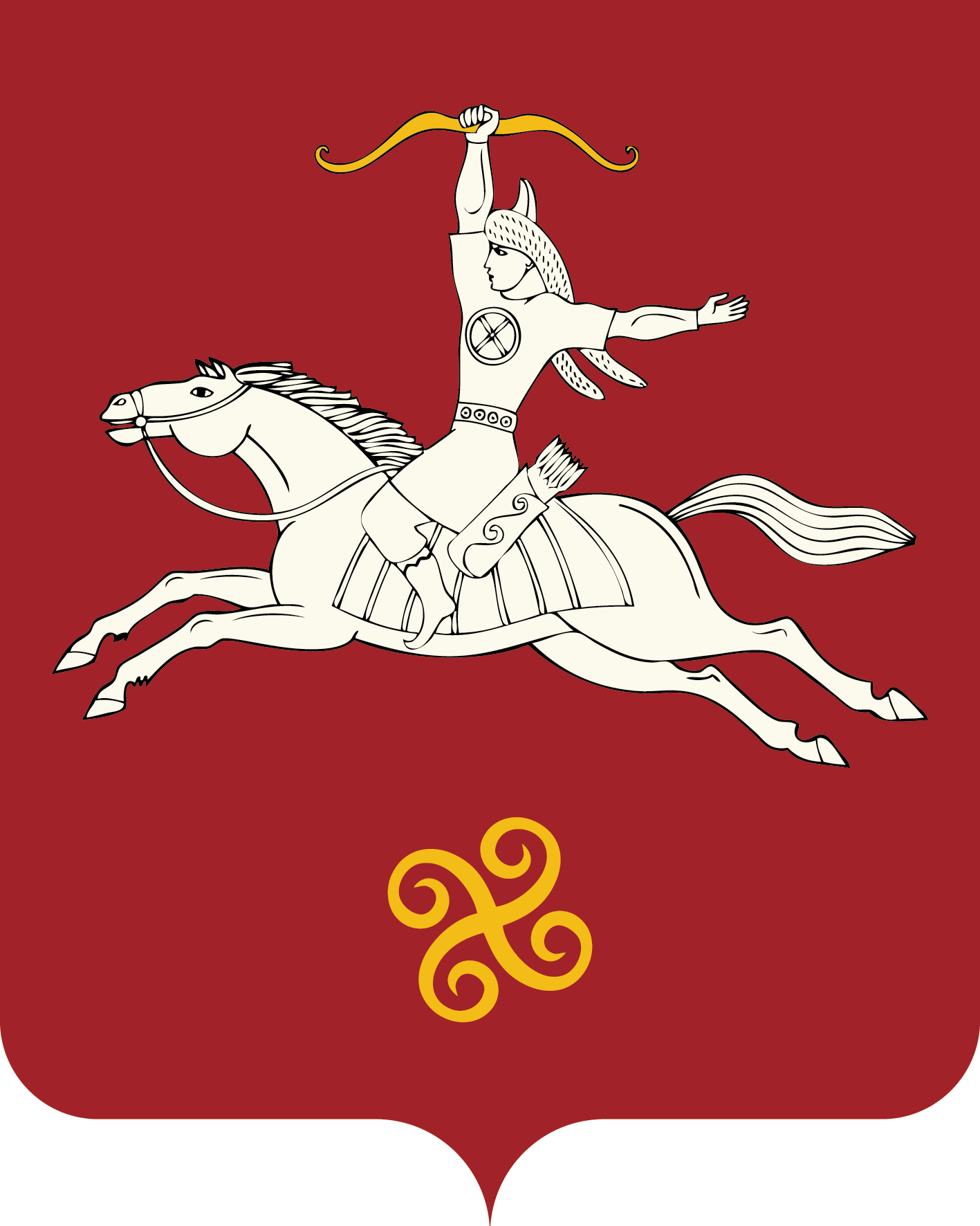 РЕСПУБЛИКА БАШКОРТОСТАНАДМИНИСТРАЦИЯ СЕЛЬСКОГО ПОСЕЛЕНИЯ ЯНГАНТАУСКИЙ СЕЛЬСОВЕТ МУНИЦИПАЛЬНОГО РАЙОНАСАЛАВАТСКИЙ РАЙОН452492, д.Чулпан, ул.Зелёная, д.13тел. (34777) 2-88-22, 2-88-52